              Приложение № 3 к Положению об общих требованиях к оснащению транспортных средств сприоритетным режимом движения иcпециальных транспортных средствВекторные изображения специальных транспортных средств1. ТРАНСПОРТНЫЕ СРЕДСТВА ГЕНЕРАЛЬНОГО ИНСПЕКТОРАТА ПОЛИЦИИ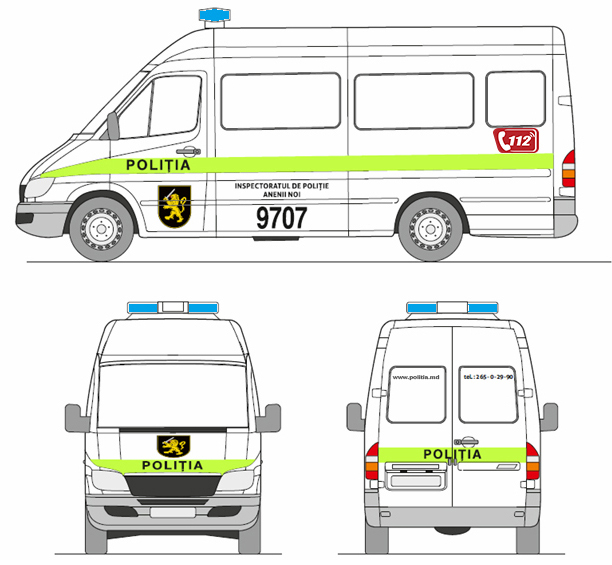 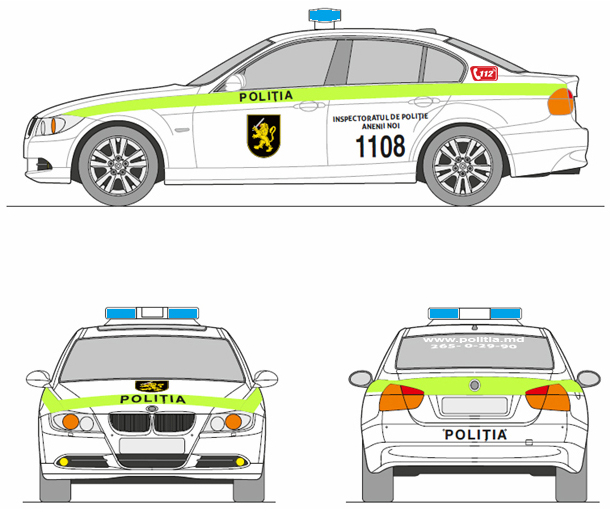 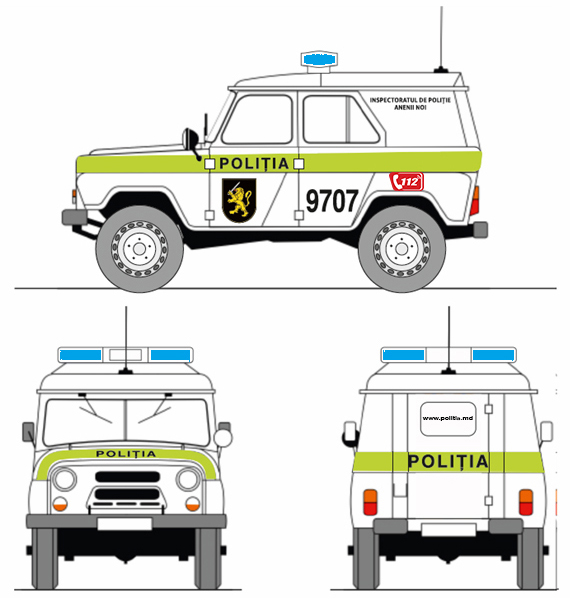 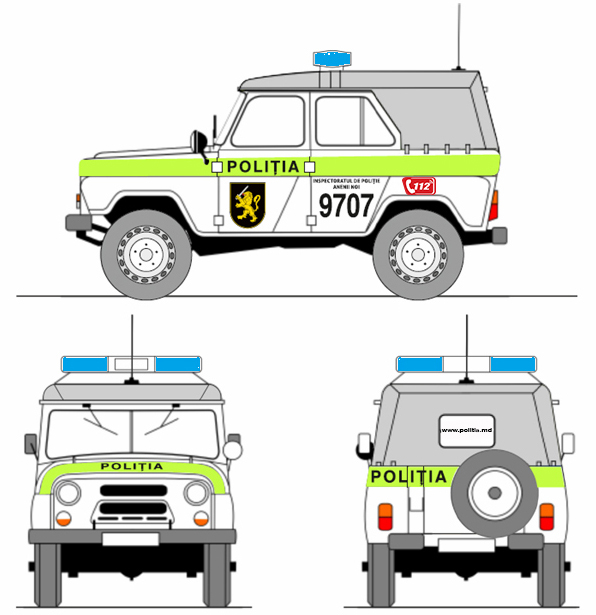 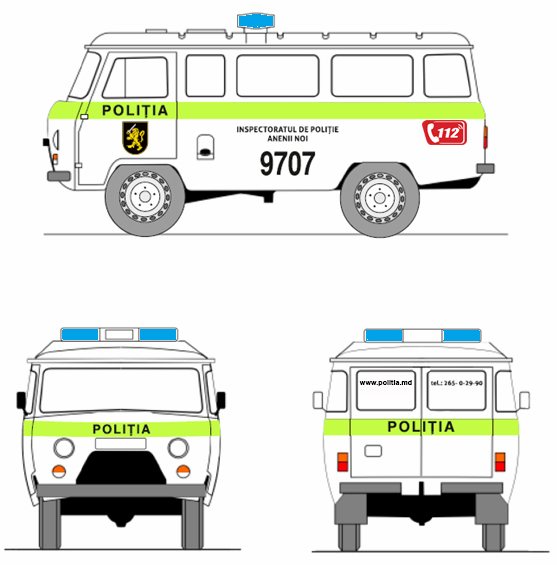 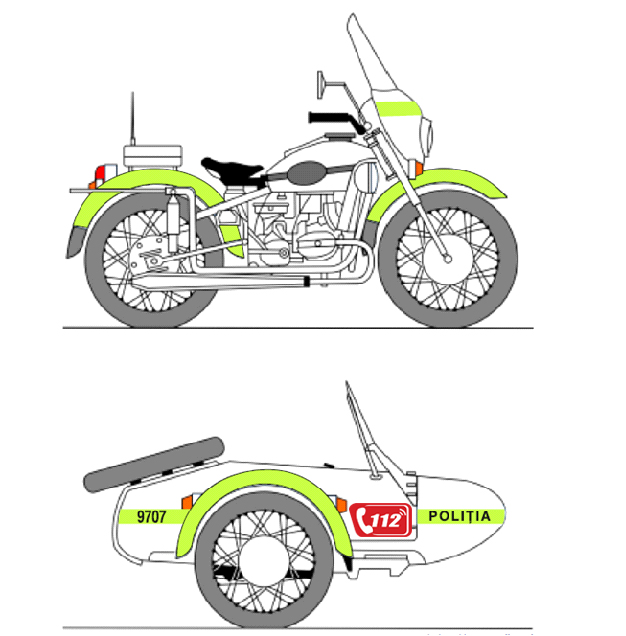 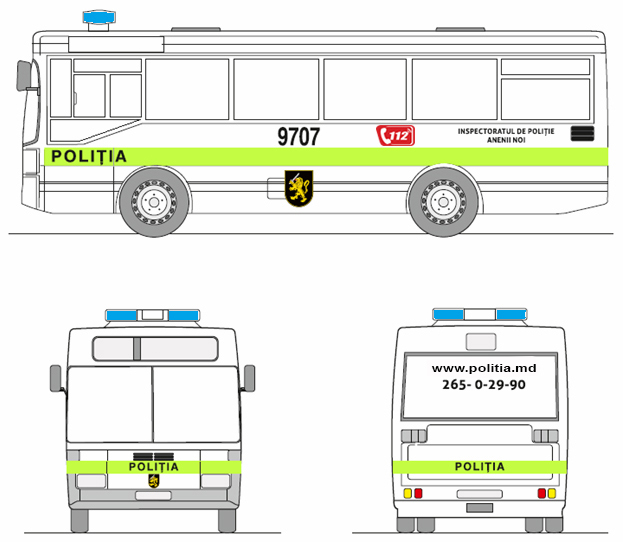 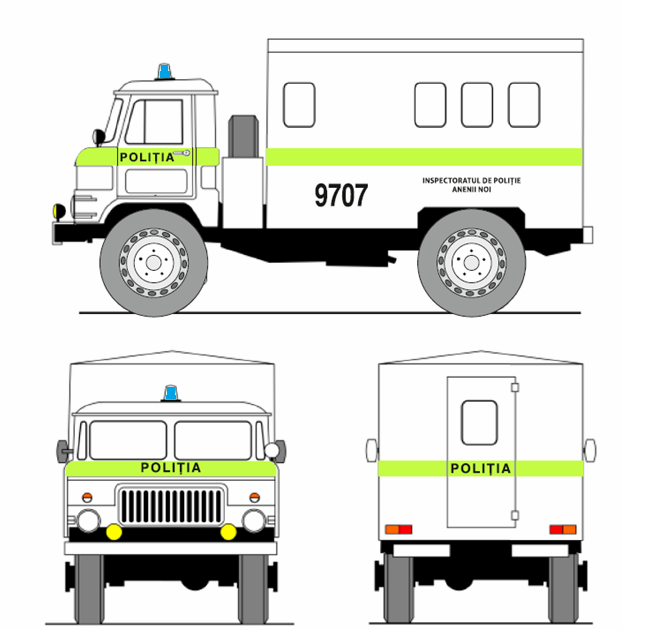 2. ТРАНСПОРТНЫЕ СРЕДСТВА ГЕНЕРАЛЬНОГО ИНСПЕКТОРАТА ПОГРАНИЧНОЙ ПОЛИЦИИ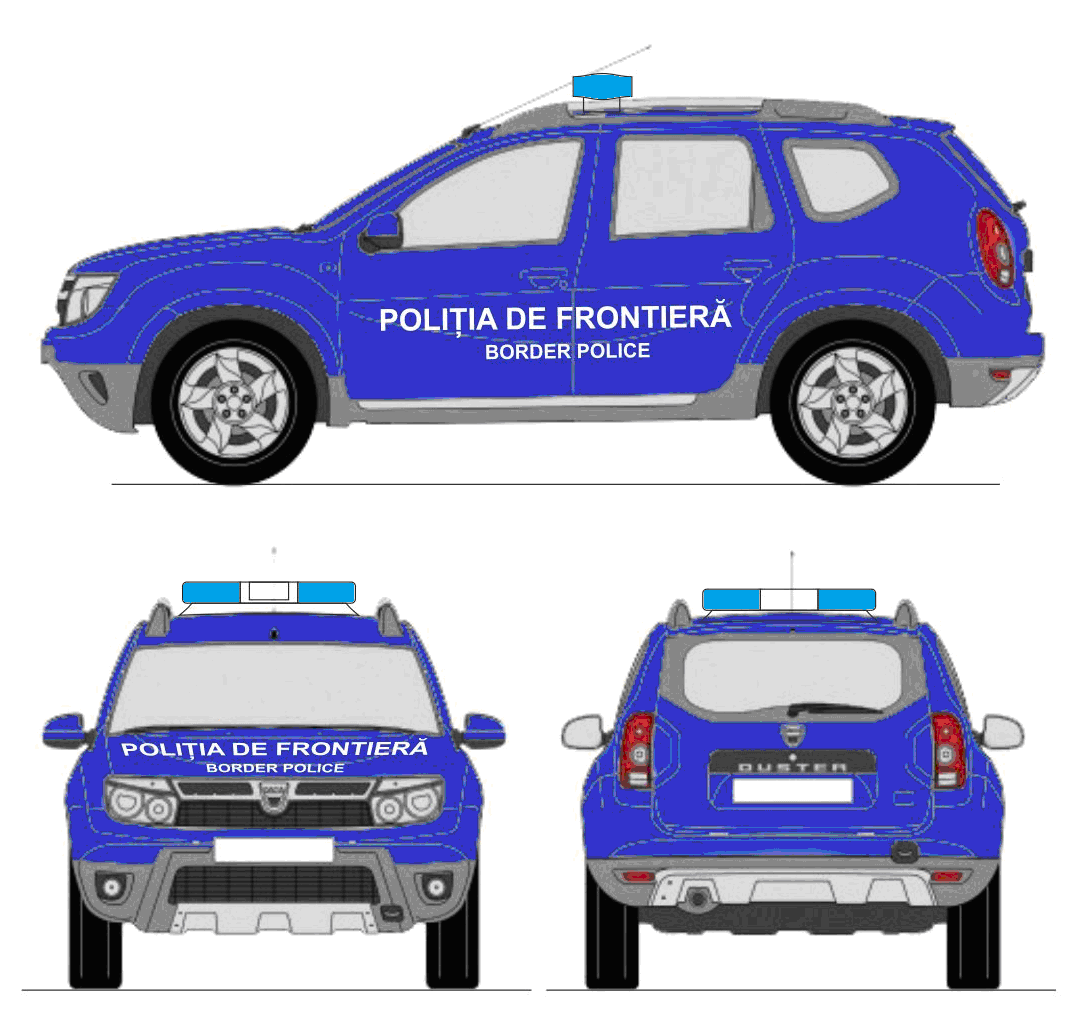 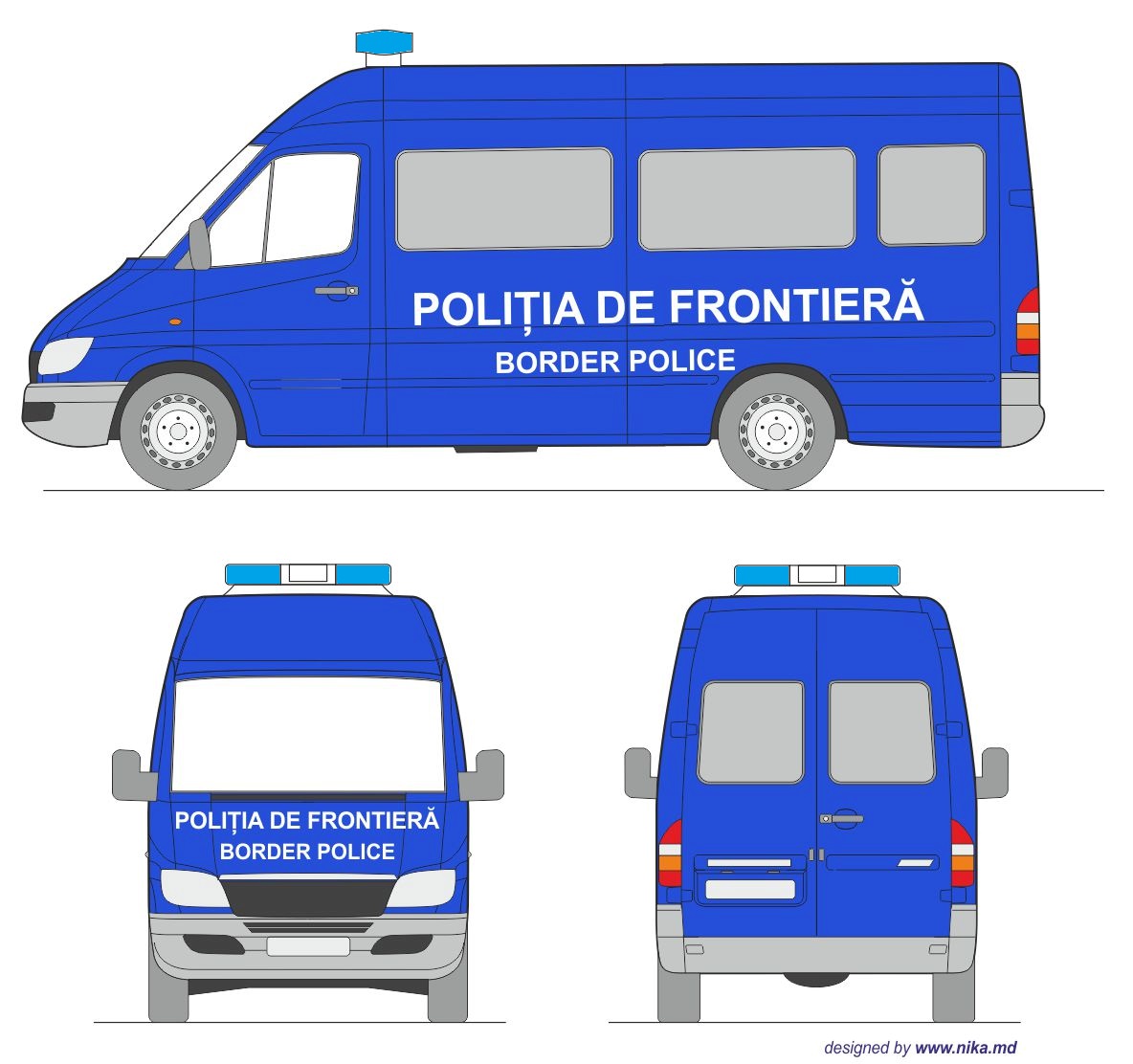 3. ТРАНСПОРТНЫЕ СРЕДСТВА ДЕПАРТАМЕНТА ВОЙСК КАРАБИНЕРОВ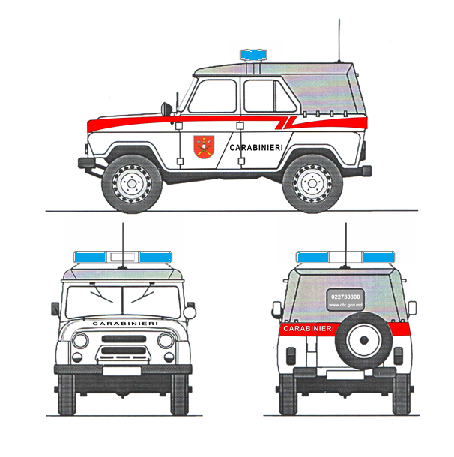 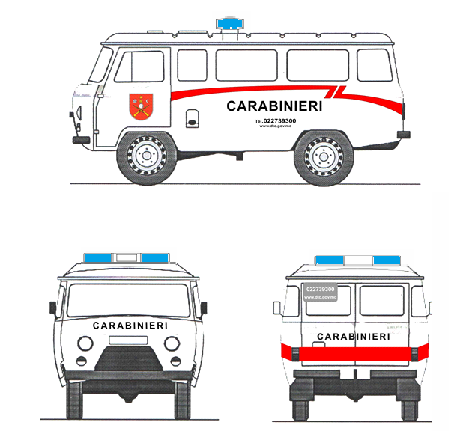 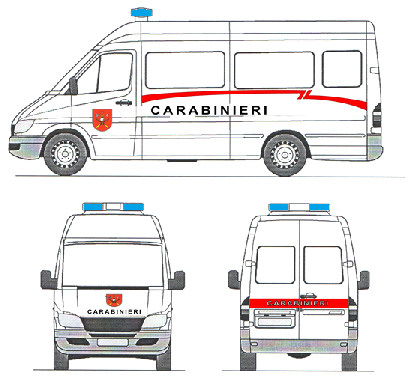 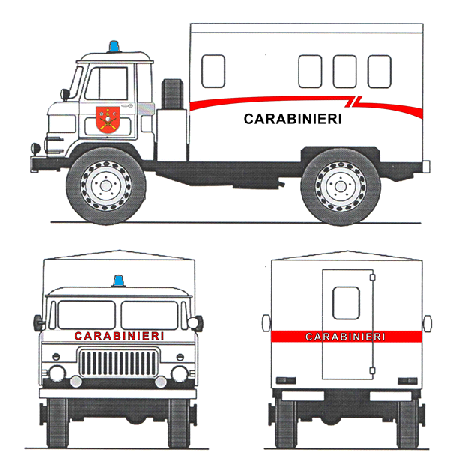 4. ТРАНСПОРТНЫЕ СРЕДСТВА ГЕНЕРАЛЬНОГО ИНСПЕКТОРАТА ПО ЧРЕЗВЫЧАЙНЫМ СИТУАЦИЯМ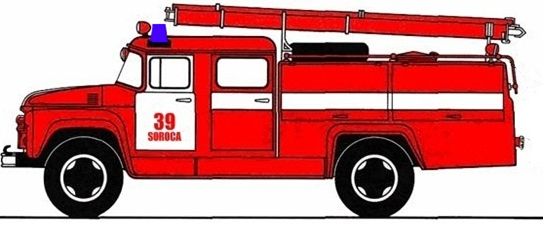 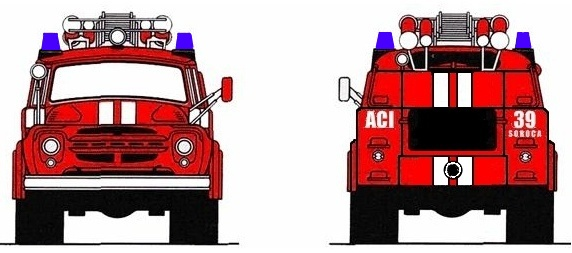 АВТОЦИСТЕРНА ACI - 40 (130)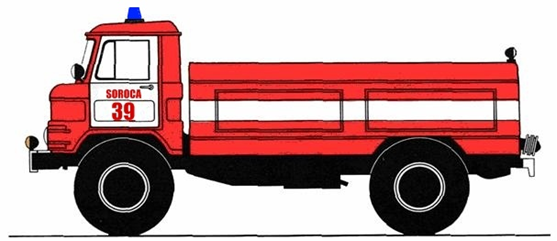 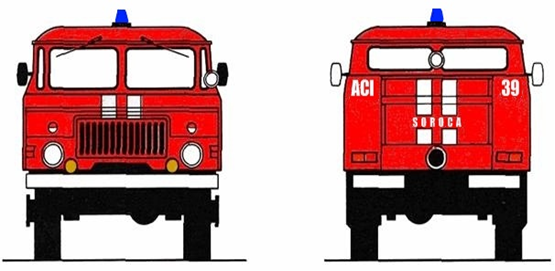 АВТОЦИСТЕРНА ACI - 30 (66)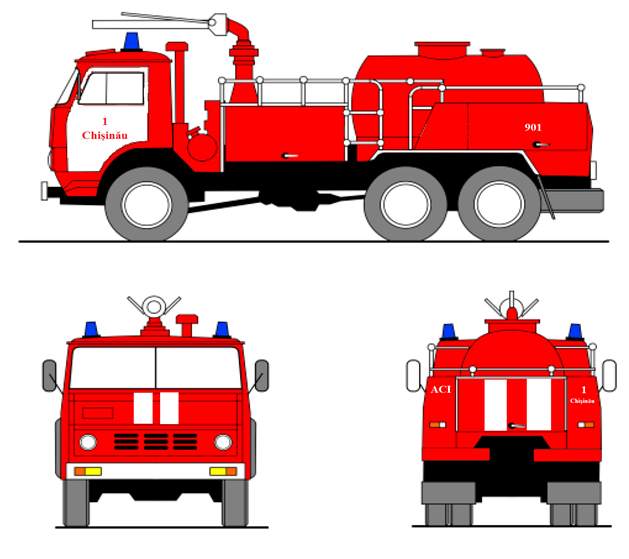 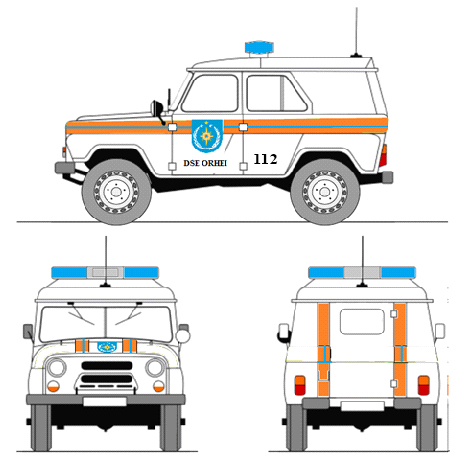 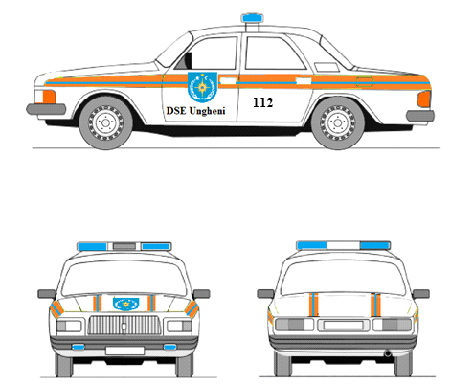 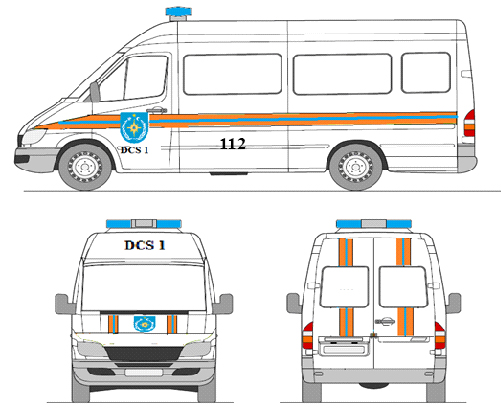 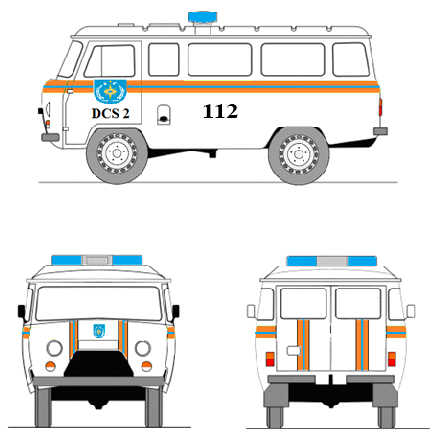 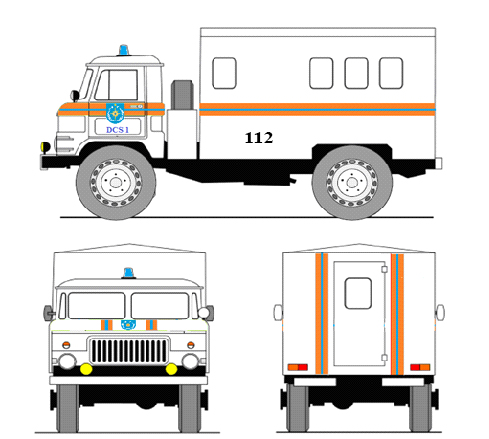 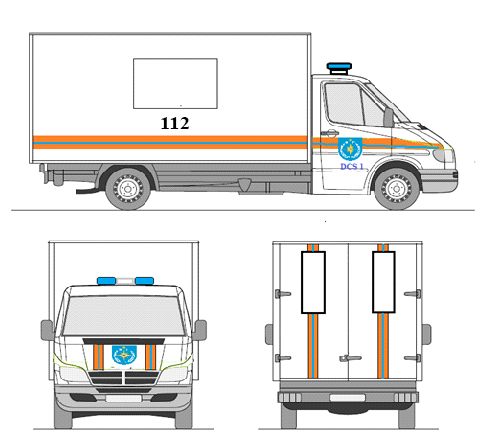 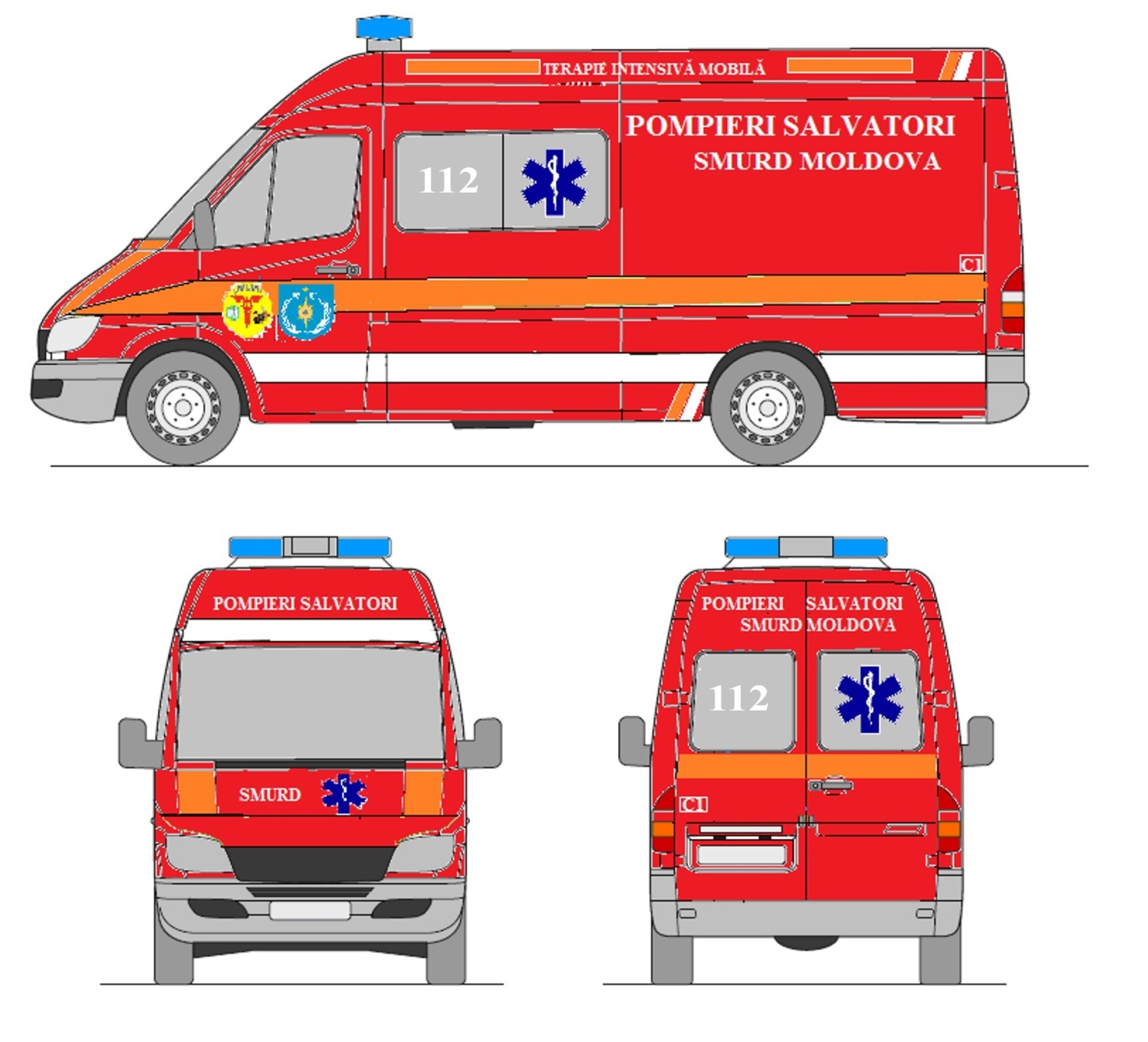 5. МАШИНЫ СКОРОЙ ПОМОЩИ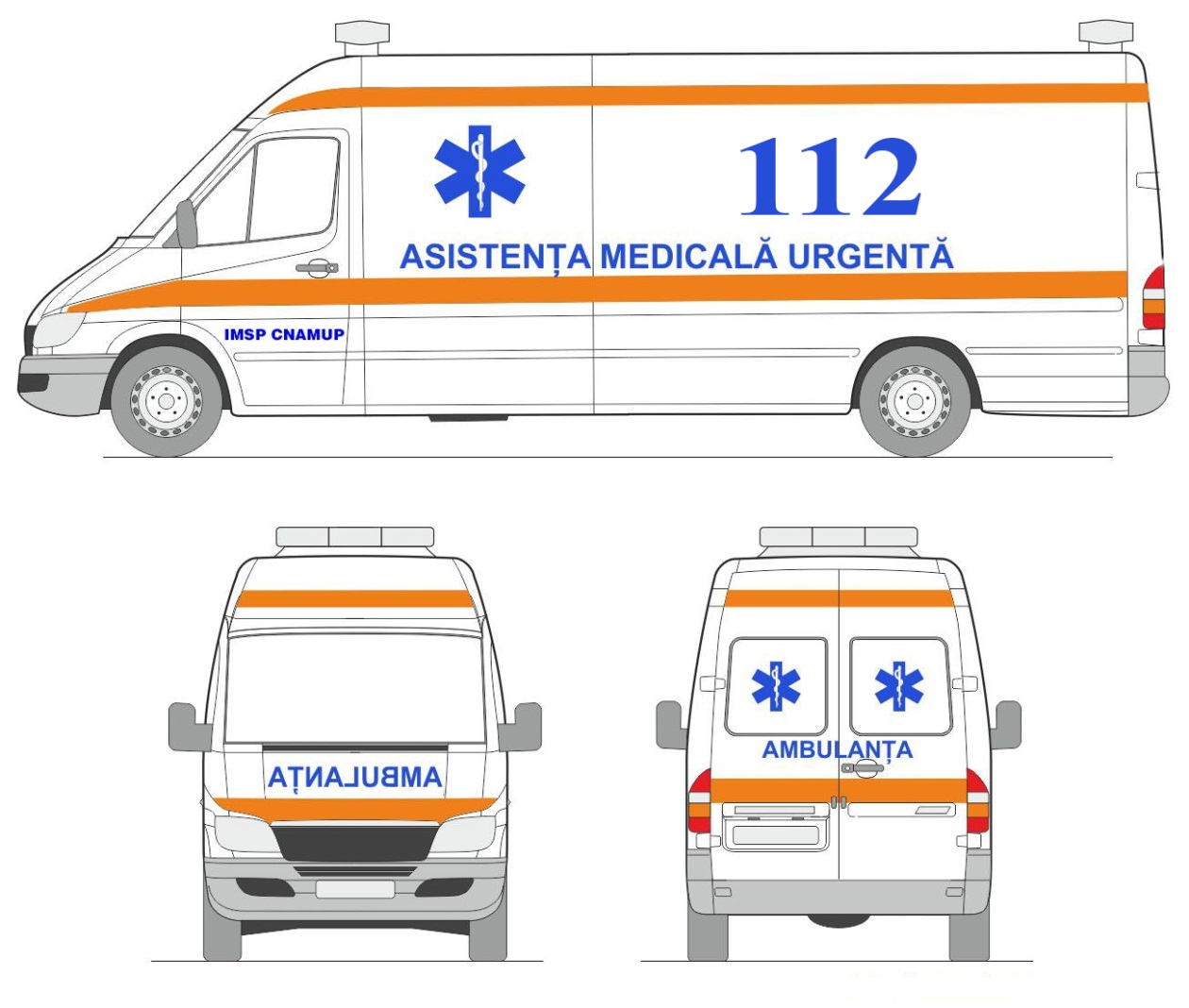 6. ТРАНСПОРТНЫЕ СРЕДСТВА ТАМОЖЕННОЙ СЛУЖБЫ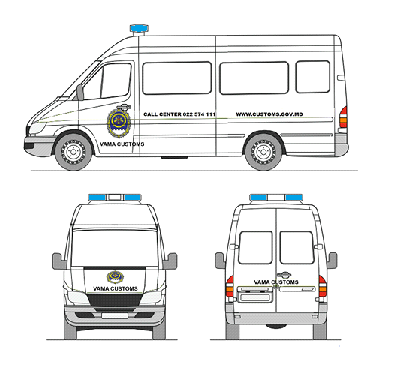 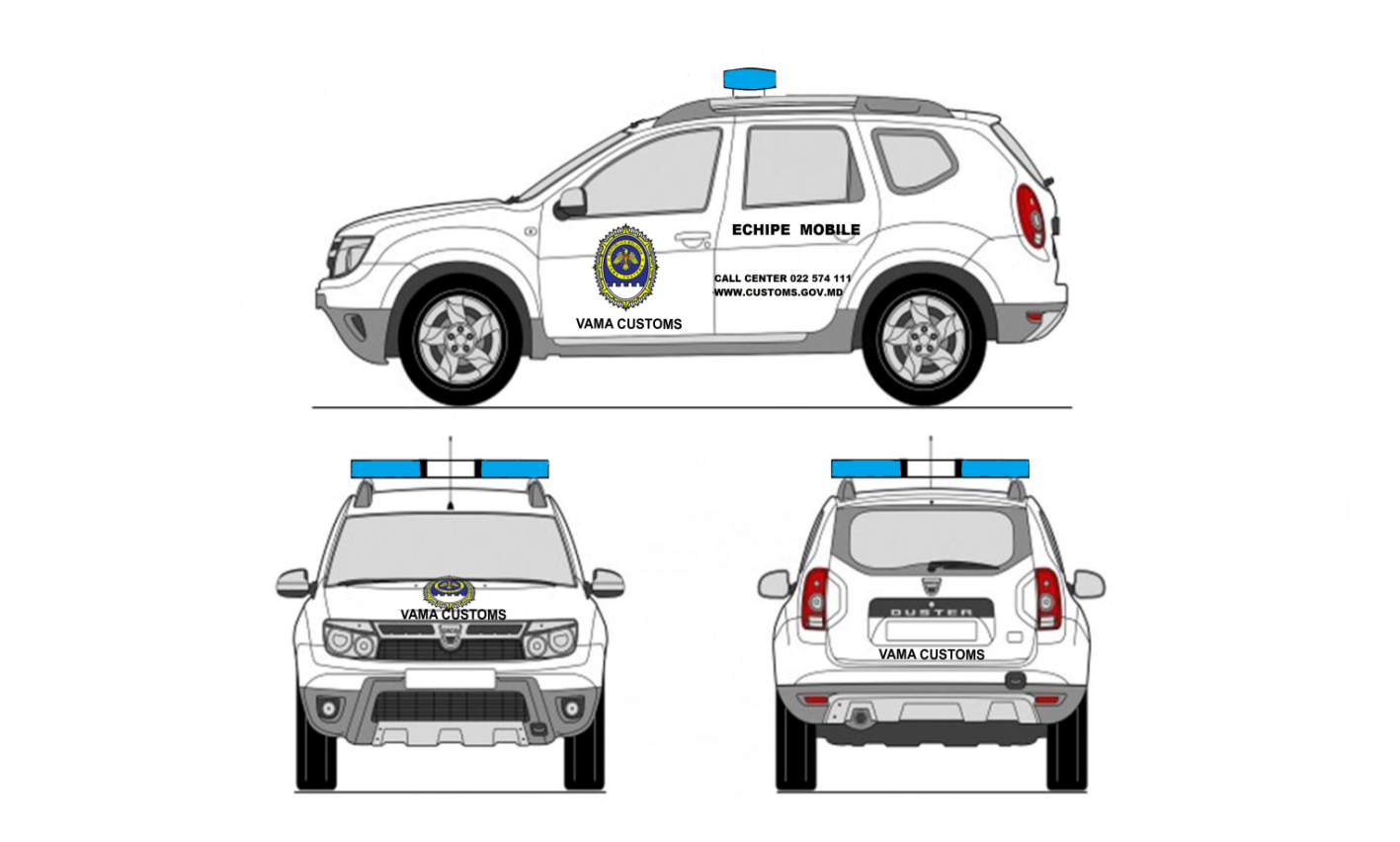 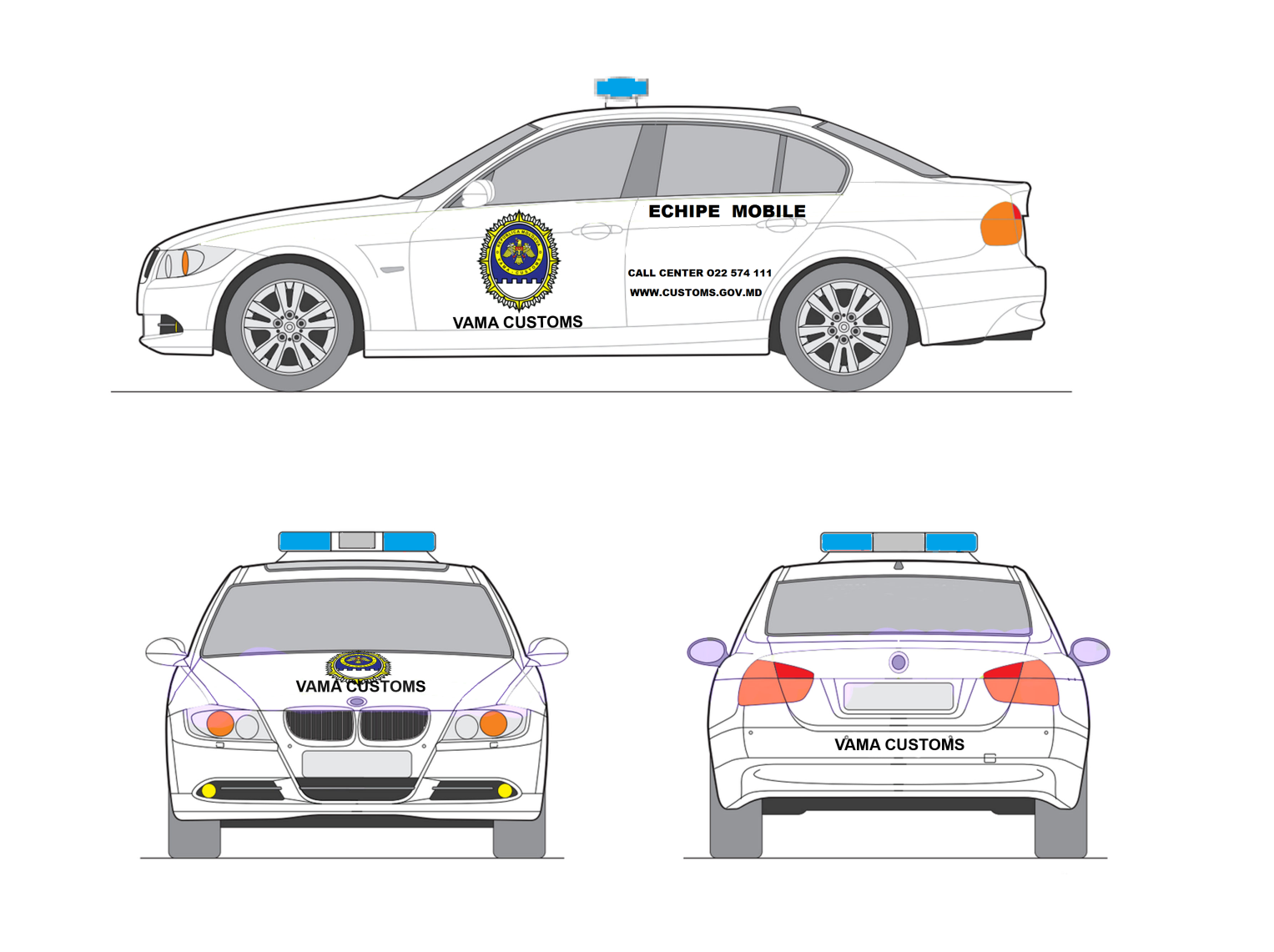 7. ТРАНСПОРТНЫЕ СРЕДСТВА НАЦИОНАЛЬНОЙ АДМИНИСТРАЦИИ ПЕНИТЕНЦИАРНЫХ УЧРЕЖДЕНИЙ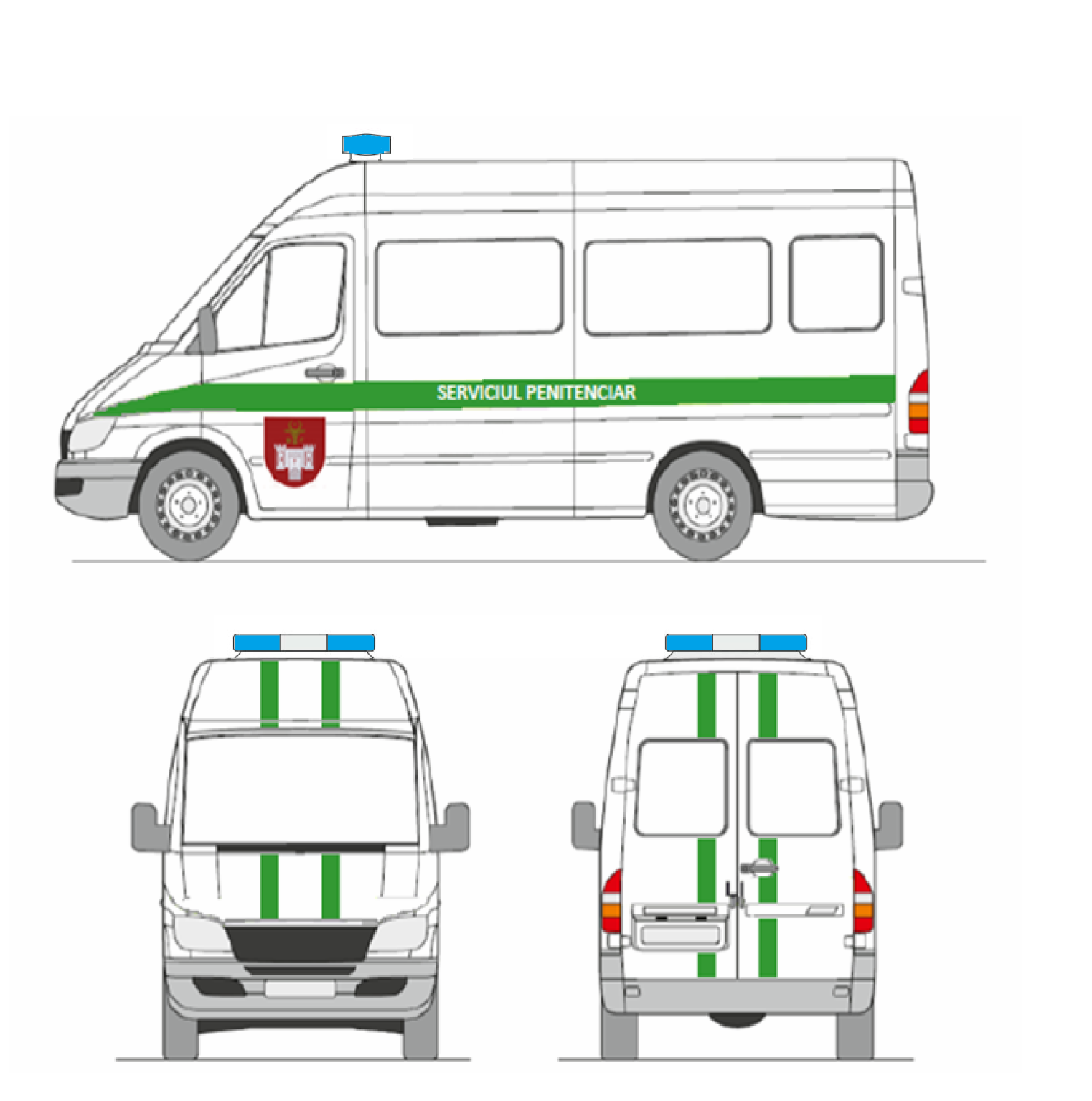 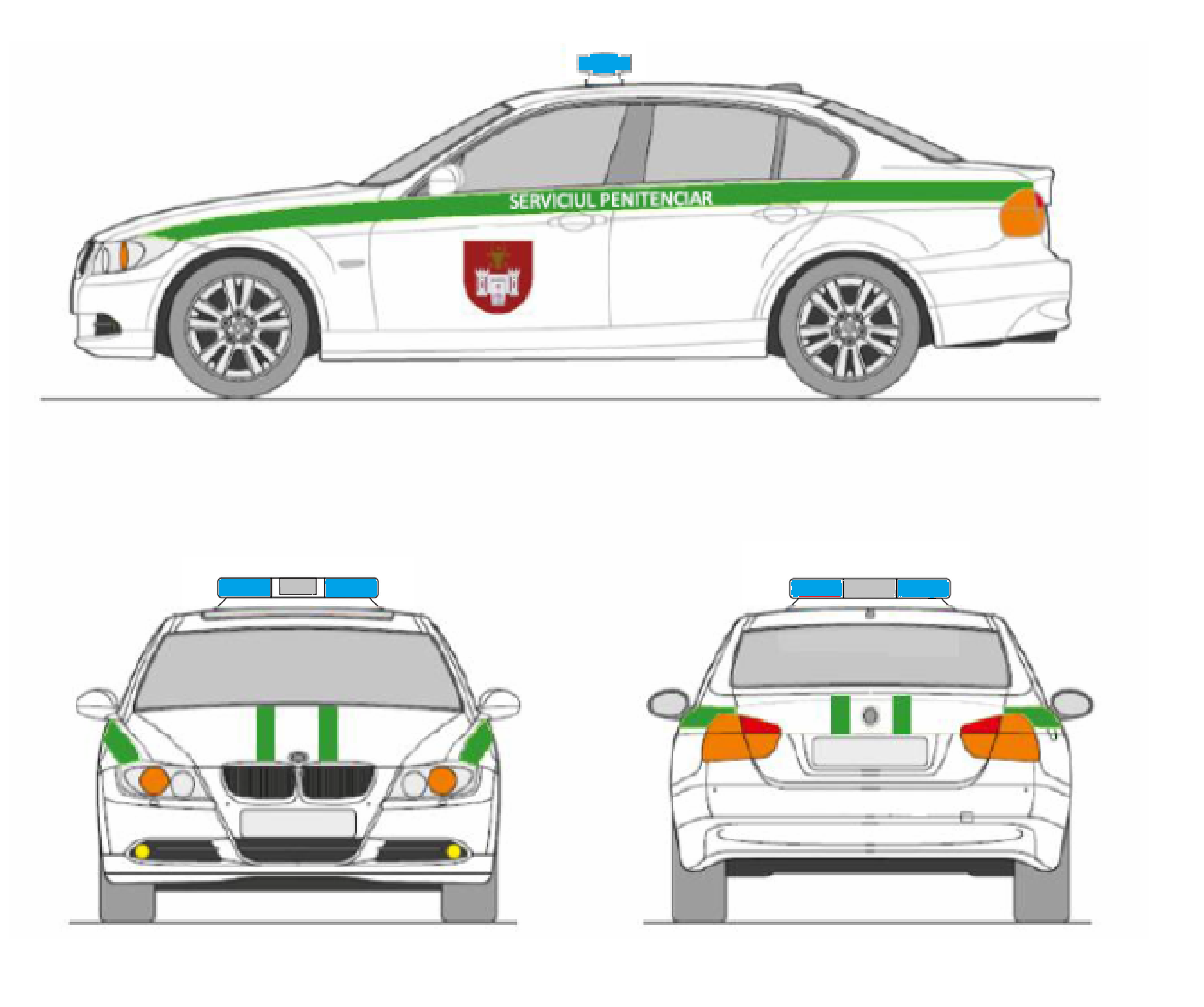 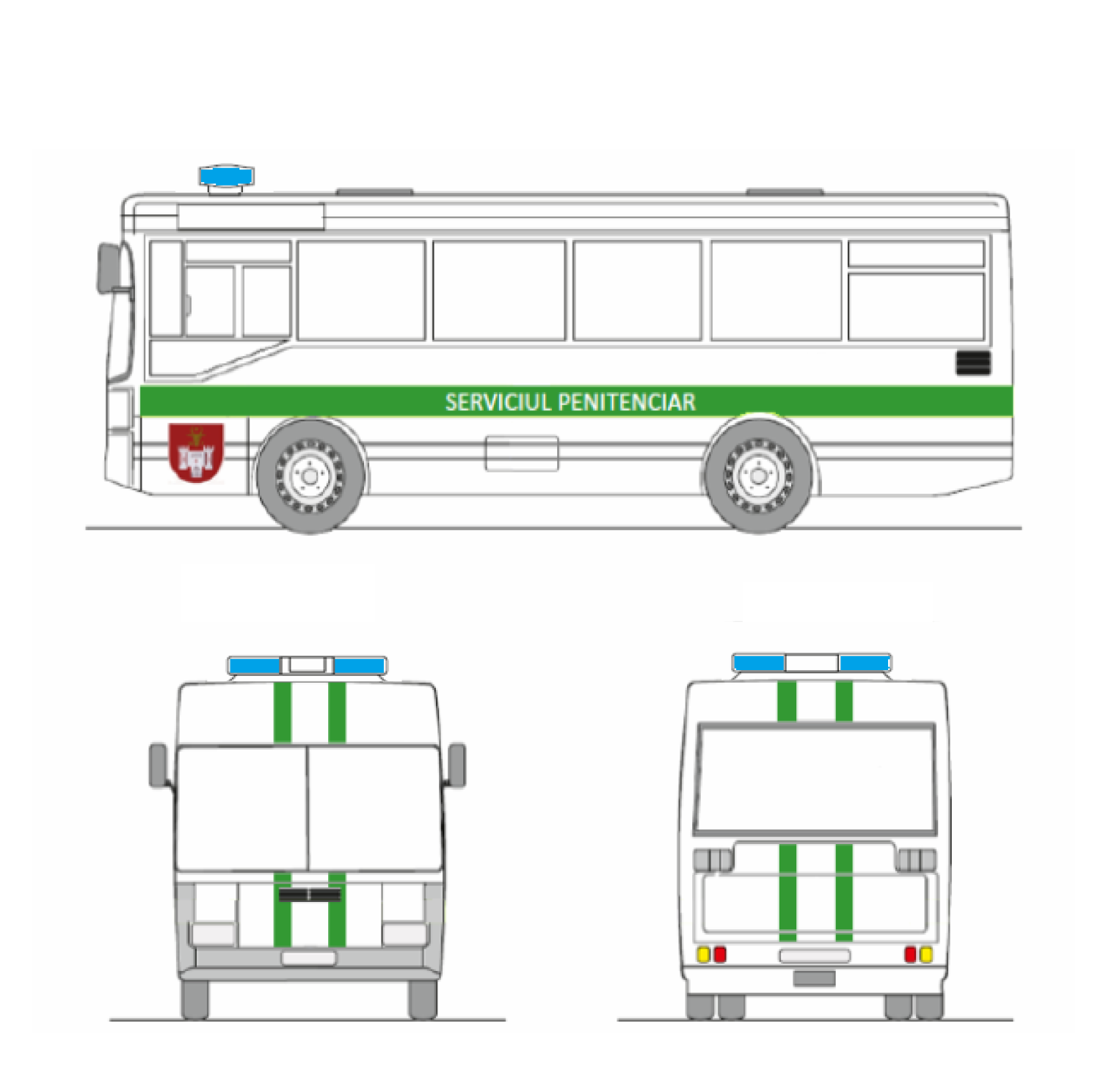 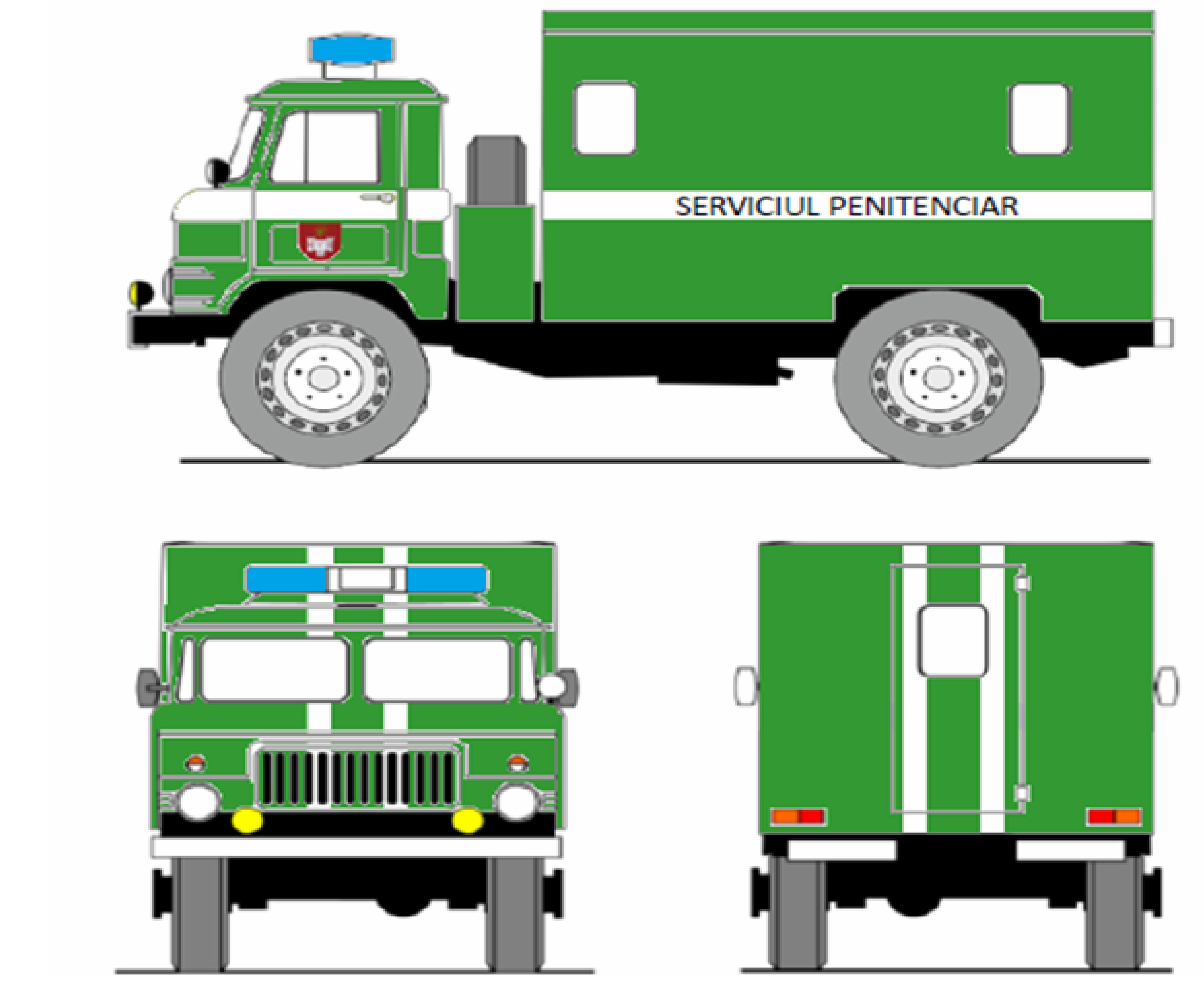 8. ТРАНСПОРТНЫЕ СРЕДСТВА МИНИСТЕРСТВА ОБОРОНЫ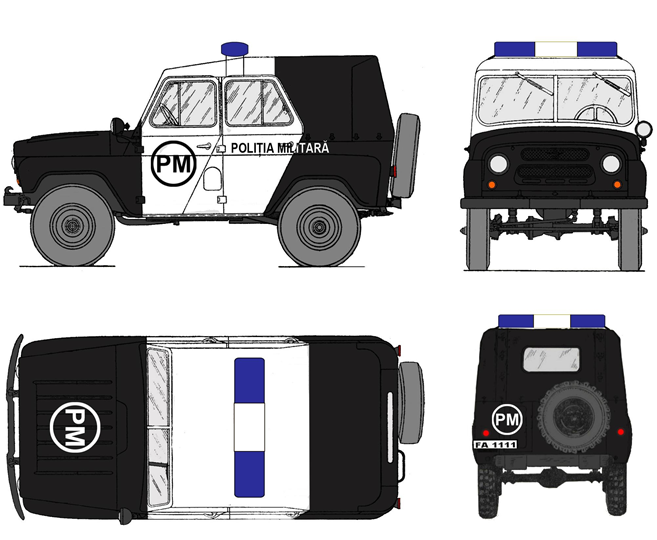 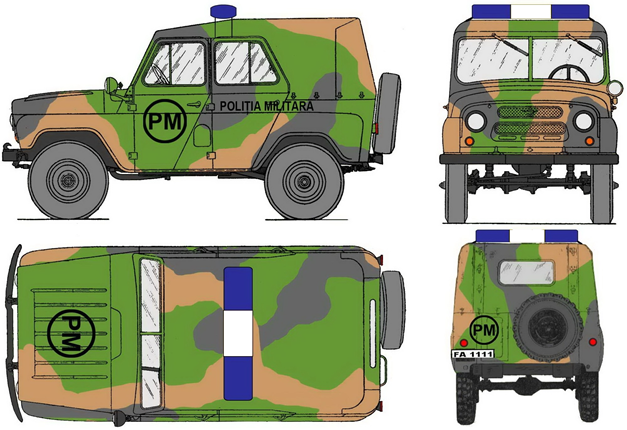 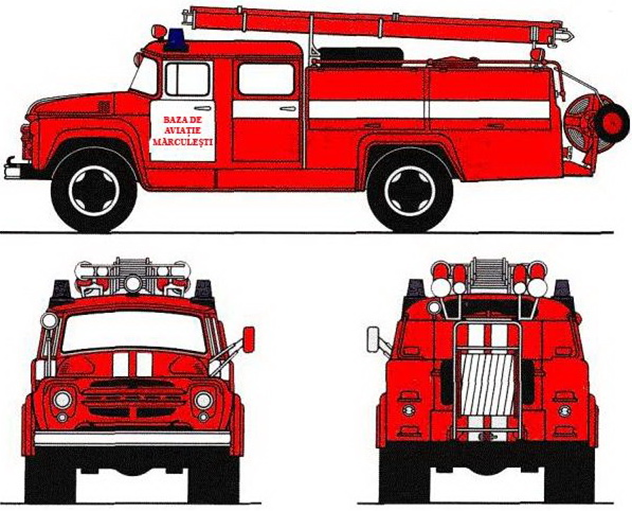 .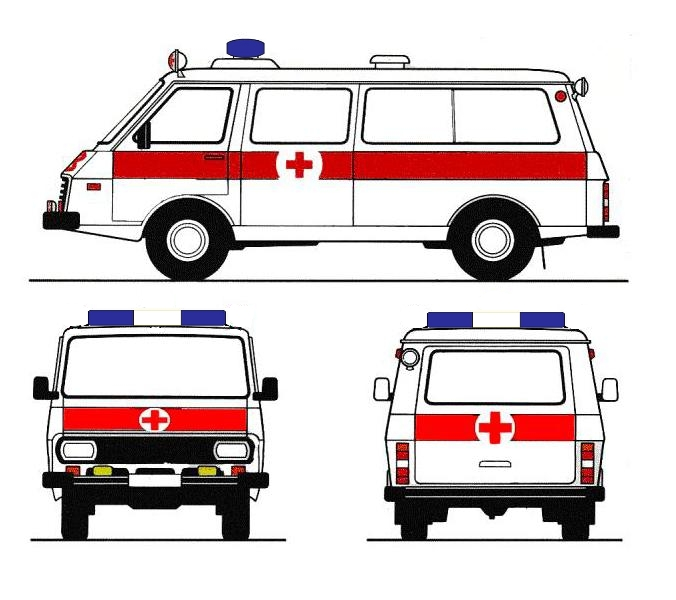 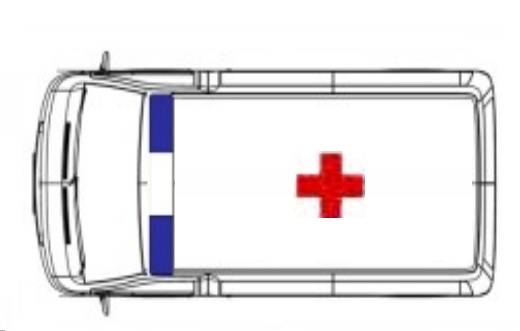 9. ТРАНСПОРТНЫЕ СРЕДСТВА ИНКАССАТОРСКИХ СЛУЖБ КОММЕРЧЕСКИХ БАНКОВ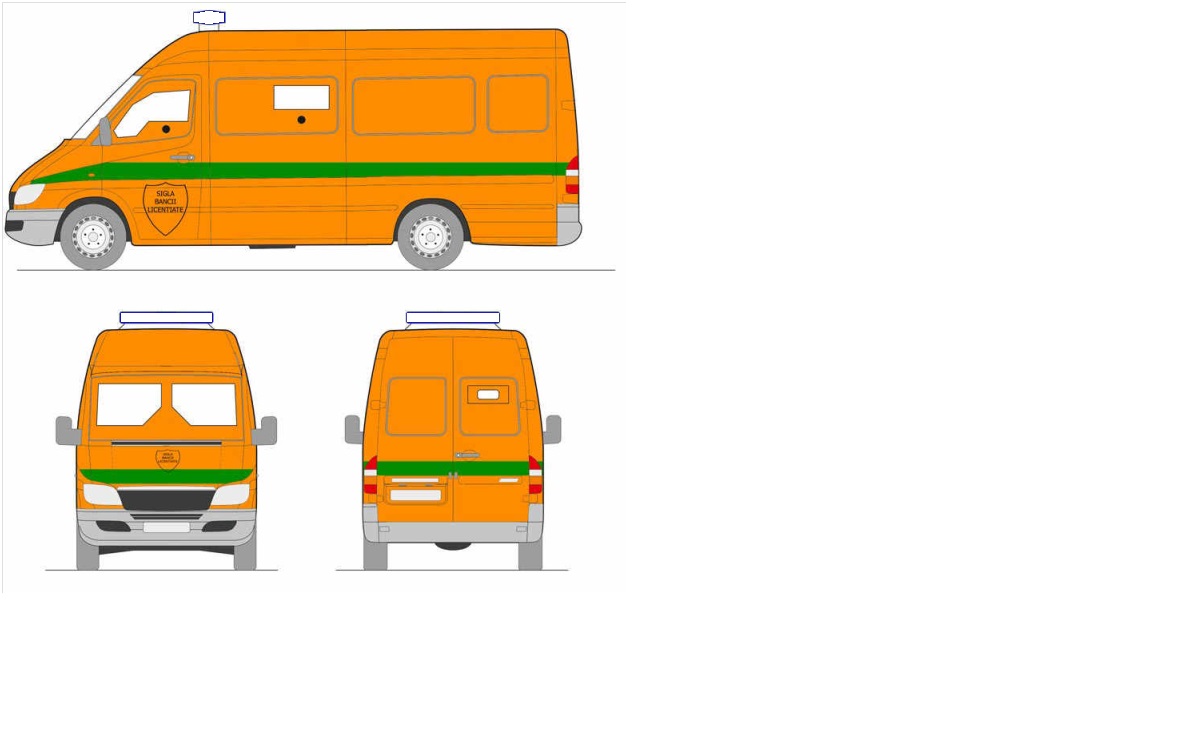 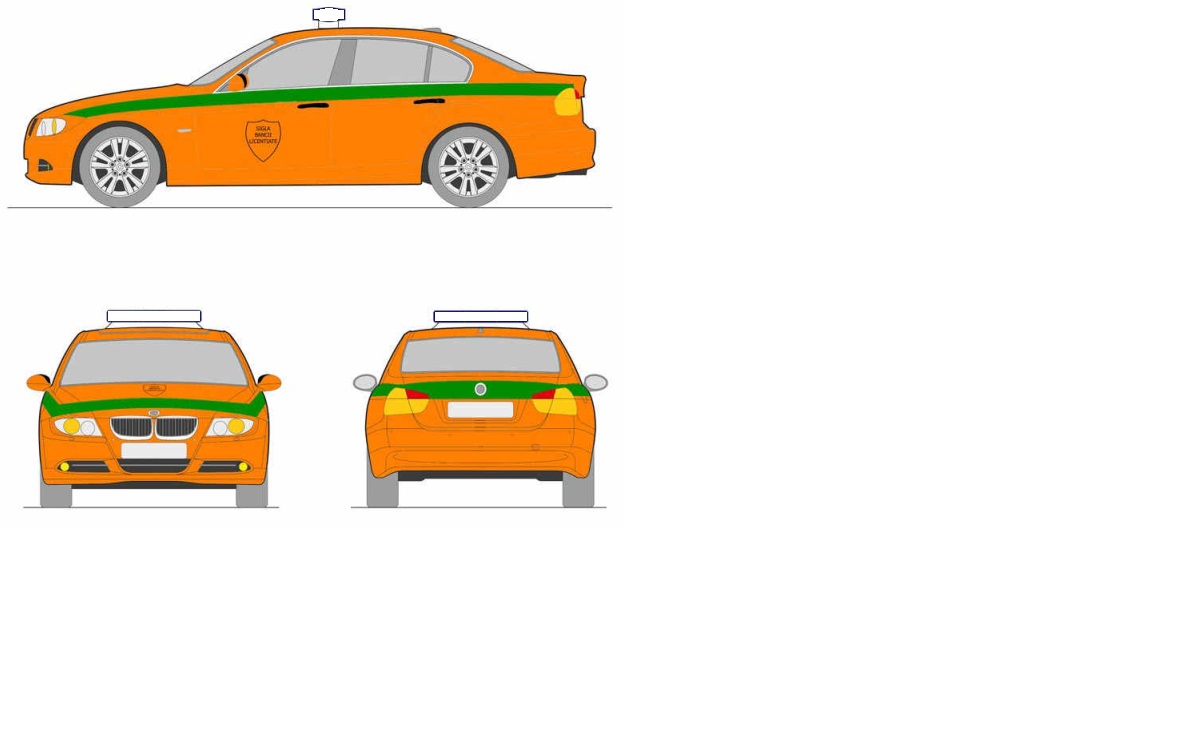 10. ТРАНСПОРТНЫЕ СРЕДСТВА СЛУЖБ ПО РЕМОНТУ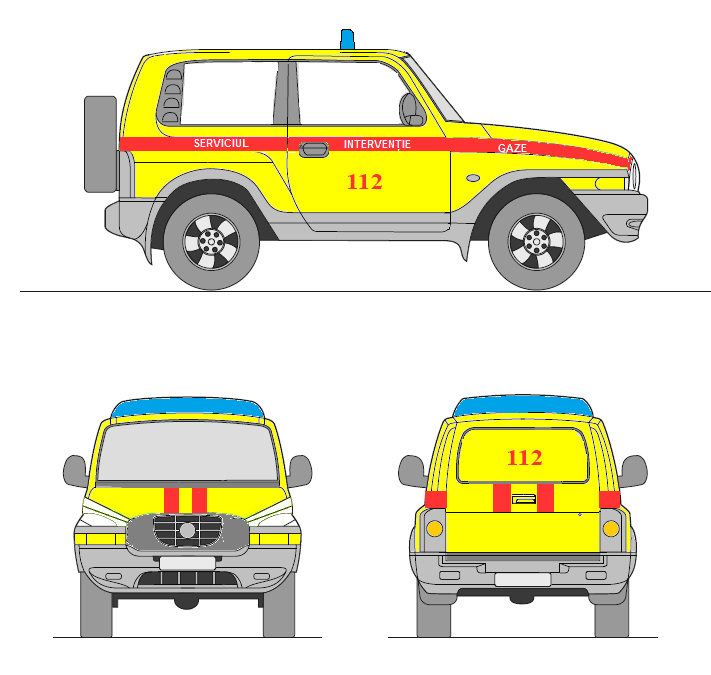 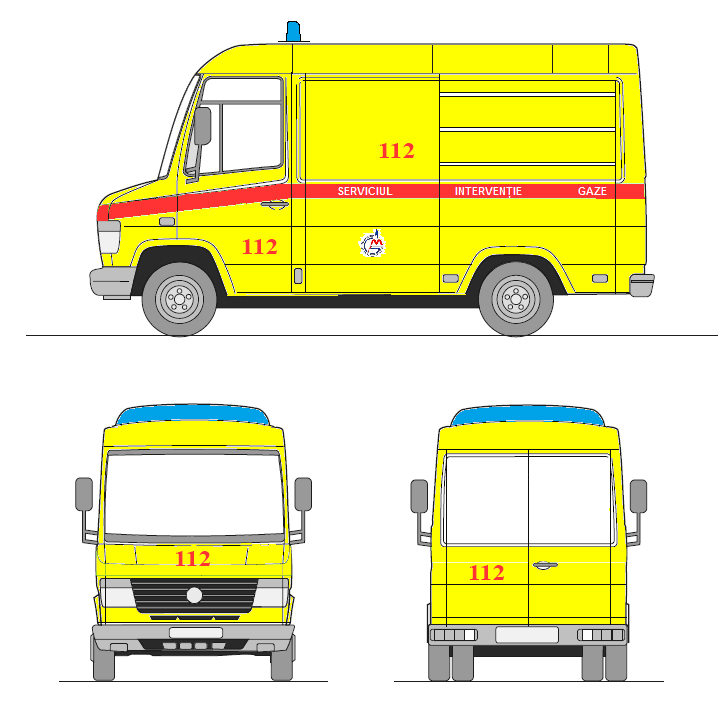 